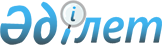 О проекте Закона Республики Казахстан "О внесении дополнений в некоторые законодательные акты Республики Казахстан в связи с вступлением в силу Закона Республики Казахстан "Об архитектурной, градостроительной и строительной деятельности в Республике Казахстан"Постановление Правительства Республики Казахстан от 5 февраля 2003 года N 130      Правительство Республики Казахстан постановляет: 

      Внести на рассмотрение Мажилиса Парламента Республики Казахстан проект Закона Республики Казахстан "О внесении дополнений в некоторые законодательные акты Республики Казахстан в связи с вступлением в силу Закона Республики Казахстан "Об архитектурной, градостроительной и строительной деятельности в Республике Казахстан".       Премьер-Министр 

      Республики Казахстан Проект        Закон Республики Казахстан 

"О внесении дополнений в некоторые законодательные 

акты Республики Казахстан в связи с вступлением в 

силу Закона Республики Казахстан "Об архитектурной, градостроительной и строительной деятельности в 

Республике Казахстан"       Внести дополнения в следующие законодательные акты Республики Казахстан: 

      1. В Закон  Республики Казахстан от 5 июля 1996 года "О чрезвычайных ситуациях природного и техногенного характера" (Ведомости Парламента Республики Казахстан, 1996 г., N 11-12, ст. 263; 1998 г., N 23, ст. 416; 1999 г., N 4, ст. 101; 2000 г., N 6, ст. 145): 

      статью 26 дополнить частью следующего содержания: 

      "Государственная экспертиза по отдельным видам предпроектной документации, а также проектной (проектно-сметной) документации на строительство (расширение, модернизацию, техническое перевооружение, реконструкцию, капитальный ремонт) предприятий, зданий и сооружений в части предупреждения чрезвычайных ситуаций проводится в порядке, установленном Правительством Республики Казахстан.". 

      2. В Закон  Республики Казахстан от 22 ноября 1996 года "О пожарной безопасности" (Ведомости Парламента Республики Казахстан, 1996 г., N 18, ст. 368; 1998 г., N 23, ст. 416; 1999 г., N 20, ст. 728; N 23, ст. 931; 2000 г., N 6, ст. 142): 

      1) часть четвертую статью 10 дополнить абзацем следующего содержания: 

      "- участие в проведении государственной экспертизы проектов на строительство (расширение, модернизацию, техническое перевооружение, реконструкцию, капитальный ремонт) предприятий, зданий и сооружений в части обеспечения пожарной безопасности в порядке, установленном Правительством Республики Казахстан"; 

      2) абзац пятый статьи 18 после слов "и проведение экспертизы" дополнить словами "за исключением экспертных работ, отнесенных к исключительной компетенции государственной экспертизы проектов;". 

      3. В Закон  Республики Казахстан от 18 марта 1997 года "Об экологической экспертизе" (Ведомости Парламента Республики Казахстан, 1997 г., N 6, ст. 67; 1999 г., N 11, ст. 357): 

      статью 13 дополнить пунктом 3 следующего содержания: 

      "3. Выводы заключений государственной экологической экспертизы по отдельным видам предпроектной документации, а также проектной (проектно-сметной) документации на строительство (расширение, модернизацию, техническое перевооружение, реконструкцию, капитальный ремонт) предприятий, зданий и сооружений включаются в сводное заключение государственной экспертизы проектов и являются его обязательной составной частью".       Президент 

      Республики Казахстан 
					© 2012. РГП на ПХВ «Институт законодательства и правовой информации Республики Казахстан» Министерства юстиции Республики Казахстан
				